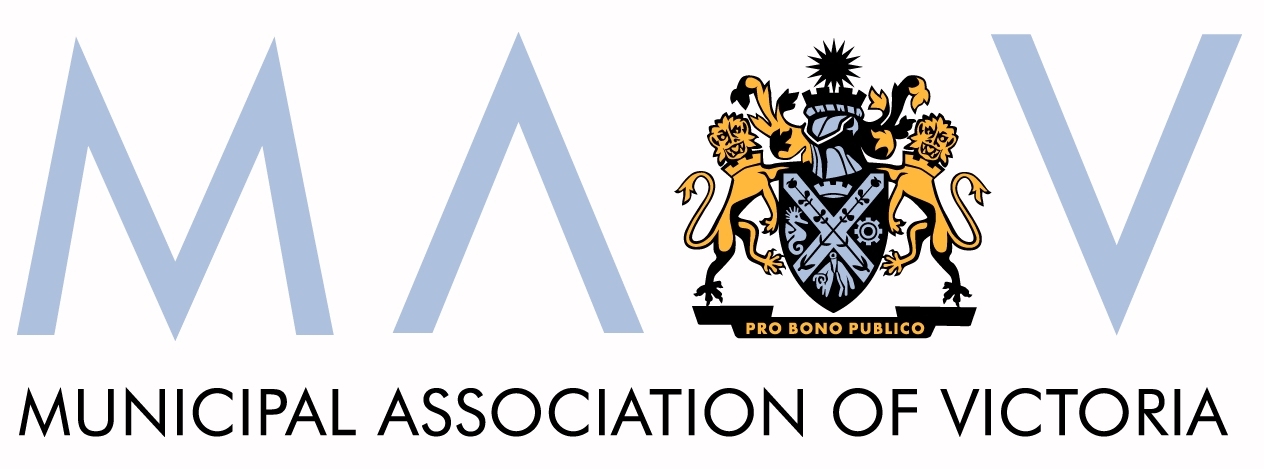 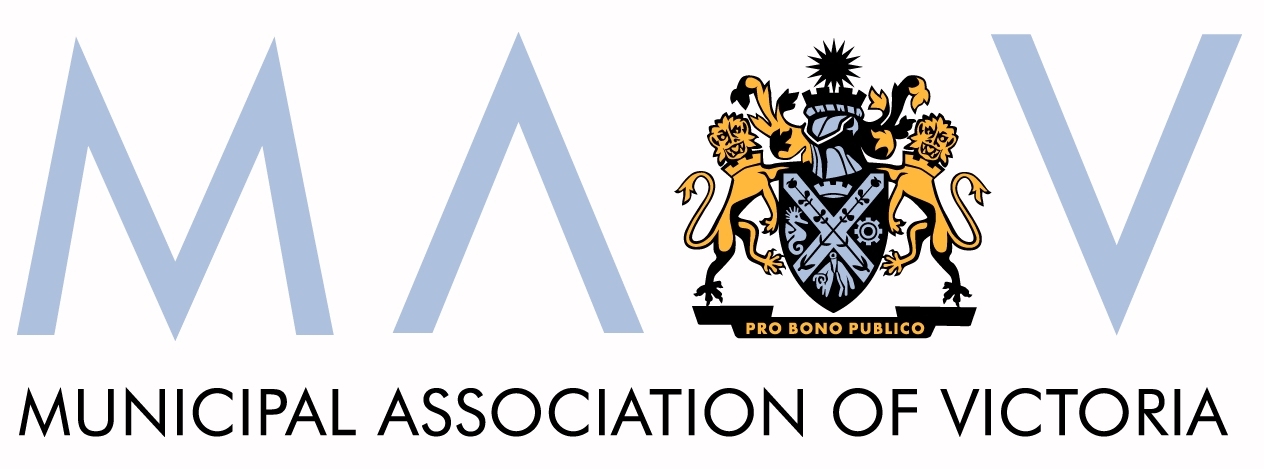 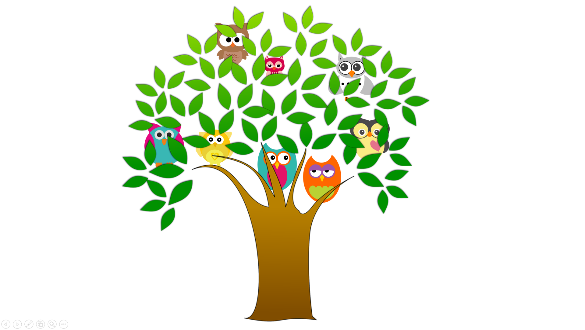  Child’s name                                                                                        Date of Birth____/____/20____                                          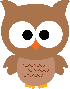 Please complete either the written or verbal consent section.Written consent from parent/guardianThe Maternal and Child Health nurse has discussed with me how and why certain information about my child and family may be collected and stored. I understand that this information will be handled in accordance with the Health Records Act 2001 (Vic).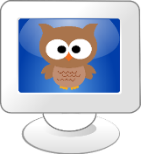 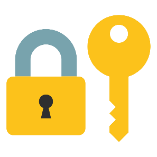 Verbal consent from parent/guardianI have discussed with the client how and why certain information may be collected and stored. I am satisfied that this has been understood and that informed consent for the information to be handled in accordance with the Health Records Act 2001(Vic) has been given.Discussed with:Translator/support, if present or involved (e.g. language, visual or literacy challenges)Written or verbal consent was obtained and witnessed by: Please complete:  This family have been given information about privacy & consent:"What happens to information about you and your family?"  “About Maternal & Child Health Service Consent.” Any additional resources as necessary. This family will be given a copy of this completed form.First Name: Last Name:Signed:Relationship:Date:      /        / 20Contact number:First Name:Last Name:Relationship:Contact number:Name: Contact Number:First Name: Last Name:Signed:Council:Date:      /        / 20Contact number: